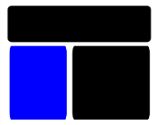 DVS-21Digital Voice SystemФункциональные характеристики          SoftProm-DVS21Все права на эту документацию и описанный в ней продукт сохраняются за компанией ООО «ПромТрейд». Разработка документации выполнялась тщательным образом, тем не менее, полностью исключить ошибки не возможно. Ни вышеназванная фирма, ни ее представители не несут юридической или какой-либо другой ответственности за ошибочные данные или их последствия. Использование данной документации без письменного разрешения ООО «ПромТрейд» не допускается, а также перепечатывать, перерабатывать или размножать какие-либо ее части.			Область применения, сфера назначения: промышленные объекты,ПО используется в составе системы диспетчерской ГГС и оповещения DVS-21. Системы DVS-21 устанавливаются на территории отдельных промышленных объектов, обособленных технологических подразделений, в цехах и на участках с целью узкофункционального либо комплексного решения следующих коммуникационных задач:организация оперативно-технологической двусторонней громкоговорящей диспетчерской и командно-поисковой связиорганизация громкоговорящей связи и громкого оповещенияорганизация системы оповещения о пожаре в ручном и автоматическом режимеоперативная связь с производственными участками со взрывоопасными и/или химически агрессивными условиямисбор и передача информации от удаленных участков в промзонеПО предназначено для администрирования и конфигурирования DVS-21, настройке работы компонентов и абонентов, программирования и выполнения заданных алгоритмов. Данное ПО используется исключительно для работы DVS- 21.Программа устанавливается на компьютеры в цехах и на участках обособленных технологических подразделений промышленных объектов с целью узкофункционального либо комплексного решения следующих коммуникационных задач: - организация оперативно-технологической двусторонней громкоговорящей диспетчерской и командно-поисковой связи; организация громкоговорящей связи и громкого оповещения; - организация системы оповещения о пожаре в ручном и автоматическом режиме. Программа обеспечивает связь громкоговорящую диспетчерскую и командно-поисковую, громкое оповещение, оповещение о пожаре в ручном и автоматическом режиме на промышленных объектах. Функциональные возможности программы: - ввод и отображение данных, приём/передача информации, обработка данных для обеспечения оперативно - технологической двусторонней громкоговорящей диспетчерской и командно - поисковой связи, громкоговорящей связи и громкого оповещения, оповещения о пожаре в ручном и автоматическом режиме. Тип ЭВМ: IBM PC-совмест. ПК; ОС: TRS-DOS. используется 2 языка программирования: Assembly language, Delphi/Object PascalDelphi - графическая оболочка, Assembly - машинный язык, алгоритм работы ПО в системе.